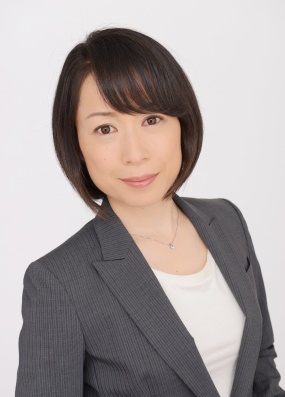 ご記入頂いた情報は、当所からの各種連絡・情報提供のために利用するほか、セミナー参加者の実態調査・分析のために利用することがあります。事業所名ＴＥＬ事業所所在地受講者氏名